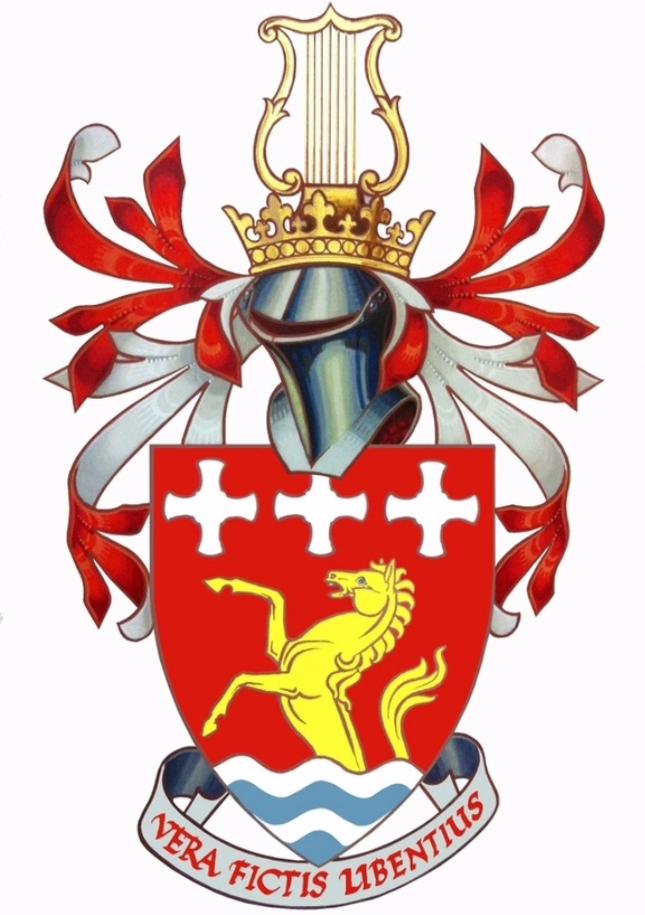 TREVELYAN COLLEGE JCR MINUTESJCR Executive Committee Meeting 201928th October 2019, 6:30PMCONTENTSContentsPresent					p.2Individual reports				p.2Staffing changes				p.3Matters to be brought to JCR Committee	p.3Elections update				p.3International Events				p.3Bar Special Projects				p.4PS4 update					p.4Informal Ball					p.4Any Other Business				p.5	Action Points are in red throughout the text and are listed at the end.PRESENTAll Exec members are presentINDIVIDUAL REPORTSGiorgio: I’ve been to meetings – most of it comes up later on the agenda. Jarren: Housing campaign is happening soon, I went to welfare forum, loads of resources to go through. I’ve had a lot of responses for Organicups, I’m going to shut it down soon and do another one next term. Penny: I did TrevsTalks last week, they went fairly well, they’re happening again tomorrow. Stash will be distributed on Wednesday to get rid of a bulk of it. TrevsTalks 2.0 are happening tomorrow. After that we’ll distribute it at drop-in. If there’s loads left, there’ll be another session. I’m going to start organising diss open mic nights soon. Sarah: Bar is doing well, interviews starting tomorrow. I won’t be able to make JCO meeting because of when the interviews are. Formal wine has been ordered. I’m doing some themed drinks for Day of the Dead this Saturday. Stickers on bottles, writing on hands worked quite well. Jess: I’ve got a SocComm. We had a good first meeting, we’ve got some options for themes for Informal Ball, both of which would work really well. Jacob: Elections happened; we had a huge turnout for steering committee. 40% fresher turnout, which is really good. Round 2 of elections is happening now, I’ve had a few applications already. Nominations for that will close tomorrow, then I’ll open elections on Wednesday. Tier 1 elections will be happening in three weeks. Husts will be the 1st of December, so the first group of next year’s Tier 1s will be elected by the end of term. We’ll do Buttery Chair, Publicity, Welfare, President, Treasurer. Voting stats above expected. Cat: I sent out a Halloween weekly email! I’m going to get in contact with the guy that designed Hatfield’s website and see if it would be possible for him to redesign ours – their website is really nice, and they’ve got an anonymous welfare messaging service which would be really good to get back. Alice: Buttery hiring also starts tomorrow – we have lots of interviews to do. Card machine training has started today, we’re introducing the card machine from tonight. Tom: We now have a college University Challenge team! We’ll then go on to the University team. Deadlines for motions to SU Assembly have now closed. The agenda will be set tomorrow. 	Penny: How will you decide how you will vote on the motions? 	Tom: After a meeting with SU Comm, I’ll decide. Danielle: Dessert for formal has been changed. Dawn has asked if I’ve heard anything about the price of formals – I haven’t. We did have 358 applicants for this formal. Amy: Day of the Dead is on Saturday. I met with the MCR International Rep. I’ve messaged Alice about themed toasties. 	Alice: We might also be able to do nachos. Robyn: FinComm is this Tuesday or Wednesday. 	Jess: Where can I find the form? 	Cat: Can we please email the form out seeing as the Facebook group is having problems still? 	Robyn: Yes. Kirsty: Housing campaign is next week. If some of you could send me some words on your housing experience, that would be great. I’m doing a presentation in the Bar on Monday. 	Jarren: I’ll forward the stuff from the welfare forum to you. 
STAFFING CHANGESGiorgio: Lee is our Acting Principal, Rose is being made into Latham’s position, and she’ll be carrying that on until December. Kim is taking on a support role. They’ll be getting an admin person in to help. All the missing bedrooms should be coming back on the 2nd. We’re going to look into ways of getting people to help out. MATTERS TO BE BROUGHT TO JCR COMMPenny: If you have any ideas that you want to audit, JCR Comm is a focus group for these. 	Danielle: Last year there was something brought up about how to get sports people involved in college. 	Penny: I was suggesting things like actions from the university, if people have any ideas. 	Jess: I’ve got some suggestions about informal ball. 	Danielle: We do have the anonymous feedback form on the website. 	Penny: The meeting will happen when I get a full committee elected. 	Jacob: It should be next week – the 4th of November. 	Penny: I’ll sort the meeting for Tuesday the 5th. ELECTIONS UPDATEJacob: There’s a second round of elections to fill the remaining spaces, then Tier 1 elections open at the end of the month. INTERNATIONAL EVENTS UPDATEAmy: Day of the Dead is on Saturday, there’s themed drinks, Coco, in ETV we’re going to set up an altar so people can bring in photos of their loved ones, it’s going to be a chill space. Diwali is on the 19th November. On Friday I’m going to look in the social garage and find stuff. I’m wanting to get Indian sweets, have a Bar night, decorate the bar, do henna and lantern making. 	Danielle: You have a lot of glass jars in the garage. 	Jess: Will you use the masks for DOTD? 	Amy: It depends on how many there are.BAR SPECIAL PROJECTSGiorgio: There have now been a few applications for special projects. Basically – it’s now seeming like we may have enough applications. Keep writing applications. It’s me, Robyn, Penny, Janice, Lee, Sarah, etc. On the committee. 	Jacob: If people ask for the ‘wrong size thing’ then can you send them to the correct place? 	Robyn: In the same vein as FinComm or DreamScheme, you’d likely get a letter explaining why you didn’t get it and explaining where it would go better. PS4 UPDATEKirsty: The PS4 has still not been returned, I was just wondering what we should do about this. Does it need to be applied for through something else?	Giorgio: You have a budget for the Upper JCR. 	Jacob: Can we get some anti-theft system like other colleges have? It’s always going missing. 	Danielle: Is it worth sending out an email?  	Kirsty: Yes. I’d like to see it returned - I’d rather not spend all my budget on a PS4. 	Jacob: In future, we should look into getting a box to keep things in. If we buy a box, it means it’s a bigger resource over time. INFORMAL BALLJess: I just wanted to explain it – this term, there’s lots of fancy-dress things, then next term it’s basically only black-tie events. It almost feels a little too weighted in second term. 	Jacob: We do have Live on the Hill. 	Jess: Not as many people get to go to that. 	Jacob: On that subject, Ball Chair wants to take over Informal Ball. 	Jess: It doesn’t seem logical – Social Chair’s role would be massively diminished and it would make Ball Chair a Tier 1 position. 	Jacob: Ball Chair doesn’t have any practice for Summer Ball. 	Robyn: Should he sit on SocComm? 	Jess: I can invite him to SocComm. If he wanted to do this, he could have run for SocComm or Assistant Social Chair. But also – Informal Ball is absolutely not comparable to Summer Ball – on the sense of budget, scale – even with the fact that Informal Ball is in college and Summer Ball isn’t anymore.	Danielle: Ball Chair was already dedicated specifically to Summer Ball. 	Jess: Also, the budget is so massively different. It’s incomparable, really. Robyn: Is Christmas formal not black tie? 	Jess: Most freshers go to Informal Ball, and not many people go for Christmas formal because it’s so oversubscribed. SocComm already agreed, but I wanted to put it past you guys. 	Jacob: It’ll show people what a ball would be. 	Danielle: It would also be swapping with Trevs Night. Jacob: Currently Ball Chair doesn’t explicitly say when his job description starts, so Ball Chair couldn’t run for a Tier 1 position. I need to change it so that Ball Chair’s term starts when they’re elected, because he’s not technically Ball Chair until Handover. You can’t be Tier 1 and Tier 2 at the same time. It needs to go in the standing orders. I just want to write in the standing orders that the Ball Chair couldn’t run for a Tier 1 position if their term starts during their term. 
ANY OTHER BUSINESSGiorgio: From last week: SabbPres will be suggested as a motion, none of us can be on either campaign team and we have to be totally impartial. So – please don’t express any opinions. 	Jacob: If your job is related to the referendum, you can’t talk about it in an official capacity. In this case, literally everyone on the exec will be affected. When anyone wants to comment, it’ll all go through me. There’ll be a yes team and a no team, they’ll have some limited campaigning and it’ll all be checked by Steering Committee. Danielle: Last week, I brought up our Instagram meet the exec thing. It’s a way of we take over the Instagram for a while, everyone needs to have a point when it doesn’t cross over with anything. If you keep it to stories, we can have a post of the meet the exec. *Cat to share details of the Instagram with the exec and everyone else to fill out when their meet the exec will happen*Robyn: Did the SU decide anything on academic funding? 	Tom: No, they haven’t decided yet. 	Giorgio: The SU have something to say on the DSO status. Alice: Does everyone remember the vending machine? I’ve been speaking with Janice about it – the JCR voted on it, so we should follow through. We can’t do card payments, apparently, they used to have a vending machine and people used to destroy it. She said that the best idea is to get one on hire for a year instead of buying one. 	Giorgio: We have some money set aside for a vending machine or equivalent. 	Alice: If we hire one for a year, it could go terribly. 	Robyn: Can we put it somewhere better? 	Alice: The plan is to put it in the Upper JCR. 	Giorgio: The only people to vote on it was our year and anyone older than us. The voting thing did suggest a card machine on it. 	Alice: Everything I’ve got from my predecessors is because of the card machine. 	Giorgio: What do we do with it? 	Jacob: Can we put it as a discussion point for Sunday and JCR Comm. ACTION POINTS*Cat to share details of the Instagram with the exec and everyone else to fill out when their meet the exec will happen*